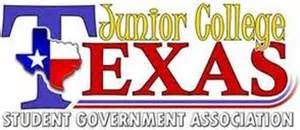 TJCSGA Region 2 Preliminary MeetingAugust 25th , 2016Brookhaven CollegeCall to Order – Kenneth Perez, President, called the TJCSGA Region 2 Executive Board meeting to order at 1:48 PM.Roll Call – President: Kenneth Perez, Brookhaven College; Vice President: Divia John, North Lake College; Host School: Taylor James, Cedar Valley College; Public Relations: Blanca Alvarez, El Centro College; Treasurer: Agustin Enriquez, Eastfield College; Parliamentarian: SM Gibran, North Lake College; Secretary: Harkeerat Kohli, Richland College; Advisor: Rebekah Benevides in place of Brian Borski, Brookhaven College. Quorum has been met.Reading & Approval of the Agenda – Kenneth Perez, President, entertained a motion to dispense with the reading of the agenda and approve them as written. Ka’von Lee, Cedar Valley College, so moved. Harkeerat Kohli, Secretary, second. Ashleigh Horton, Brookhaven College, Point of Inquiry, can we see the agenda? Kenneth Perez, President, Point of Information. Region 2 meeting agendas and minutes will be uploaded on the website. If you would like a copy of the agenda, arrangements can be to email them to you. 5 Aye’s, 0 Nay’s, 0 abstentions.Aye’s have it!Reading & Approval of the Minutes –Kenneth Perez, President, entertained a motion to dispense with the reading of the minutes and approve them as written. Harkeerat Kohli, Secretary, so moved. Taylor James, Host School, second.5 Aye’s, 0 Nay’s, 0 abstentions. Aye’s have it!Opening Announcements – Thank you for coming to the cookout, it was definitely a success, and we ran out of burgers. It was fun for us, we don’t get to socialize much between Orders of Business, so it was really good for us. We interviewed candidates for the committee applications, and finished taking officer pictures.Officer ReportsHost School - Taylor James; Cedar Valley CollegeConference Configuration / Meal order. Sent out a rough schedule for the Fall conference, had spoken to Ben regarding food.Public Relations - Blanca Alvarez; El Centro CollegeSocial Media & Website Up to Date / Replacement.Website is being updated, soon the committee chair and officer pictures will also be updated.Secretary - Harkeerat Kohli;  Richland CollegeNo report.Treasurer - Agustin Enriquez; Eastfield CollegeInvoice and Accounts Changes / Progress Reports.Invoices are ready, making sure advisor names are correct. We used the account today, the amount stands at $2679.31. It was about $68 spent. Every time we use club account, it has to go through the minutes. Thankfully it went through that process. Might leave early, apologizes in advance.Parliamentarian - Ishan Gibran; North Lake CollegeGoing to work on Logo Guidelines with awards committee in the future.President - Kenneth Banos-Perez; Brookhaven CollegePoint of Parliamentary Inquiry. Would it be a point of personal privilege to leave early?SM Gibran, Parliamentarian, Point of Information. Yes it would be a point of personal privilege.Vice President – Worked with Blanca on updating website and the social media. Gave a shout out to the cookout and the Executive Board meeting today. Met with some former officers regarding the platform for the conferences last year such as keynote speakers and breakout sessions and how to make it even better for this year. Is currently talking to two possible keynote speakers, Daniel Merrold and Scott Turner, who are excellent with parliamentary procedure and how to be successful for college day. Their speeches are actually super interesting and engaging. Talked with Ben at one of his phone banking sessions. He would like the officers to attend or hold at least two phone banking sessions within their school so that we are prepared for the fall conference. The state competition is still going on so let's be active for them. Extremely excited to work with our new committee chairs. Made portfolios for each chair. Each of which contains a welcome letter, contact info, the constitution, a proposal for what the board might like to see happen this year with the committee, and anything else that will help things go smoother this year! Contacted all the schools within region 2 while working on the website. Found out that some colleges such as Grayson and Weatherford would love to be at our conferences and they are active at their schools but don't have the funding to attend the conferences. They asked us if we can come to their school and put together something with their office board to have fun!Last, but definitely not least, went to the T-shirt company we worked with last year on our T-shirts. They said they will definitely help us again, and work along with our needs and budget this year. Has more information regarding the company and limitations for the T Shirt and Cheer Committee Chair. Is also friends with the marketing director for Sam’s Club at the Irving location. Was told that Sam’s Club can donate some money to our organization if given thirty days prior notice. Even if the amount is around 50 dollars, it still helps with our purchases. Will continue to network and see if other companies are willing to donate as well.Point of Inquiry from Ashleigh Horton, Brookhaven College. Wasn’t Scott Turner one of the State Representatives?Point of Information from Divia John, Vice President. Yes, he was the Republican State Representative for Texas.Unfinished BusinessCommittee Chairs –Point of Information from Kenneth Perez, President. We had a very productive day, we interviewed applicants for committee chair positions and are now going to go ahead and appoint them. First committee chair – Legislative Committee: Maleen Kidiwala5 Aye’s, 0 Nay’s, 0 AbstentionsAye’s have it! Point of Inquiry from Ashleigh Horton, Brookhaven College, shouldn’t the meeting be closed for voting?Point of Information, all votes do not need to be behind closed doors.Sarah for Resolutions, Aye’s have it!Ka’von for awards. Aye’s have it!Katie for Recruitment and Retention, Aye’s have it!Logo Competition – Parliamentarian is working with the Awards committee chair, dates deadlines and things. No deadline set as yet, file will be JPEG, will have more information at the next meeting.New BusinessFall Conference – Point of Information from Taylor James, Host School. Spoke to Ben about lunch, and had discussed Chick-fil-a. DJ had a conversation with Ben, and decided that she didn’t want Chick-fil-a for lunch. We have assigned roles and there is a chain of command. Ben is open to any possibility and is a very understanding gentleman. Wants to make sure that we speak as a whole before things are done or undone. Point of Information from Kenneth Perez, President. As Host School, it is your responsibility to handle the conference. Point of Information from Taylor James, Host School. We should put the duties of Host School in the minutes just to clarify who does what. As it states in the constitution, Host School is responsible to send the agenda out to all member colleges and also to provide office supplies at the conference and region meetings. Point of Information from Kenneth Perez, President. It is the responsibility of the Host School, to set the agenda for the conference, and also to decide the food.Point of Information from Divia John, Vice President, was talking to Ben at the CVA phone banking, spoke about Chick fil a, and asked if there were other food options at a similar price. Also spoke to certain other vendors, for example, Hard Eight, who said they were willing to provide food for a good price.Point of Information from Taylor James, Host School. It wasn’t a problem about the choice of food, communication is key and that was the problem there.Point of Inquiry from Ashleigh Horton, Brookhaven College. How low can the price go for the other food vendors?Point of Information from Divia John, Vice President. The prices cannot be disclosed to the general body until the Executive Board makes a final decision on the vendor.Point of Inquiry from Harkeerat Kohli, Secretary. Does the Vice President have to find the Keynote Speaker for the conference? Point of Information from Kenneth Perez, President. Yes, that is the Vice President’s duty.Point of Information from Ka’Von Lee, Cedar Valley College. Many of us are looking at what is written in the State Constitution, and not the Region 2 Constitution and this might be a little confusing. Point of Information from Ashleigh Horton, being President of Region 2 last year, I know what happened, the Vice President was given the job of being responsible for breakout sessions and speakers and to work with the Host School, to set the Agenda for the conference.Point of Information from Ka’Von Lee, the Vice President has to pick the people, but the Host School still has to approve. Last year things might have gone differently, but we have an updated Constitution and we should follow the rules.Point of Inquiry from Ashleigh Horton, Brookhaven College. Does Host School have to approve the speakers? Point of Information from Kenneth Perez, President. They have the final decision.Point of Information from Kenneth Perez, President. The Vice President and Host School should co-operate and work this out.Point of Inquiry from Harkeerat Kohli, Secretary, Does the Vice President have to find the people who will be on the panel for the forum discussions? Point of Information from Kenneth Perez, President. The Vice President has to work with Host School for that.Point of Inquiry from Kenneth Perez, President. The schedule looks a little tight, do we have any wiggle room?Point of Information from Ka’Von Lee, Cedar Valley College. We are always available to work on the schedule and create wiggle room if needed.Point of Information from Divia John, Vice President. We could have a red carpet theme because everyone’s going to be well dressed anyway.Point of Information from Ashleigh Horton, Brookhaven College. Why do we keep going back to Host School on the theme and every little thing? Can you explain the theme please?Point of Information from Kenneth Perez, President. We decided the theme as a board and therefore we cannot just change the theme willy-nilly. The theme, ‘Original by Design’ is about how we in the Region work together and strive for success even though we are different and diverse.Point of Inquiry from Kenneth Perez, President, The schedule looks a little tight. Do we have any wiggle room? Point of Information from Taylor James, Host School. The grey space in the schedule is the wiggle room.Point of Information from Ashleigh Horton, Brookhaven College. Do leave a little room at the end in case the meeting runs late.Closing AnnouncementsMotion made by Divia John, Vice President, to have the Executive Board purchase 6 Robert’s Rules of Order Revised 2nd edition books for each individual committee chair as a gift to learn parliamentary procedure before the fall conference. 5 Aye’s, 0 Nay’s, 0 AbstentionsAye’s have it!Adjournment – Kenneth Perez, President, adjourned the TJCSGA Region 2 Executive Board meeting at 2:41 PM